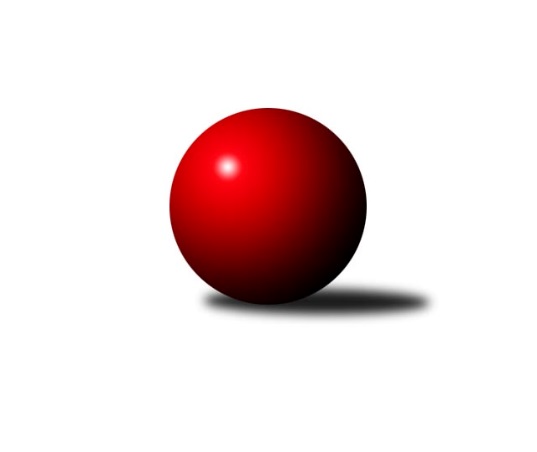 Č.12Ročník 2022/2023	22.1.2023Nejlepšího výkonu v tomto kole: 3513 dosáhlo družstvo: TJ Loko České Velenice1. KLM 2022/2023Výsledky 12. kolaSouhrnný přehled výsledků:TJ Spartak Přerov	- KK SDS Sadská	5:3	3401:3299	14.0:10.0	21.1.KK Vyškov	- KK Zábřeh	3:5	3386:3444	13.0:11.0	21.1.TJ Lokomotiva Trutnov 	- TJ Centropen Dačice	4:4	3341:3333	12.0:12.0	21.1.TJ Třebíč	- TJ Loko České Velenice	3:5	3505:3513	12.5:11.5	21.1.KK Slovan Rosice	- TJ Sokol Duchcov	4:4	3298:3314	13.0:11.0	21.1.TJ Valašské Meziříčí B	- CB Dobřany Klokani		dohrávka		26.2.Tabulka družstev:	1.	TJ Sokol Duchcov	12	7	2	3	58.0 : 38.0 	151.0 : 137.0 	 3412	16	2.	KK Zábřeh	12	8	0	4	57.5 : 38.5 	158.0 : 130.0 	 3436	16	3.	KK SDS Sadská	12	7	1	4	59.5 : 36.5 	159.5 : 128.5 	 3381	15	4.	TJ Lokomotiva Trutnov	12	7	1	4	55.0 : 41.0 	148.0 : 140.0 	 3443	15	5.	TJ Loko České Velenice	12	7	0	5	46.0 : 50.0 	139.5 : 148.5 	 3428	14	6.	TJ Třebíč	12	5	2	5	49.5 : 46.5 	139.0 : 149.0 	 3410	12	7.	KK Vyškov	12	5	1	6	45.5 : 50.5 	142.0 : 146.0 	 3419	11	8.	TJ Spartak Přerov	12	5	1	6	40.5 : 55.5 	138.5 : 149.5 	 3356	11	9.	TJ Centropen Dačice	12	4	1	7	40.5 : 55.5 	132.5 : 155.5 	 3378	9	10.	TJ Valašské Meziříčí B	11	4	0	7	42.0 : 46.0 	130.0 : 134.0 	 3423	8	11.	CB Dobřany Klokani	11	3	2	6	38.0 : 50.0 	128.5 : 135.5 	 3341	8	12.	KK Slovan Rosice	12	3	1	8	36.0 : 60.0 	137.5 : 150.5 	 3353	7Podrobné výsledky kola:	 TJ Spartak Přerov	3401	5:3	3299	KK SDS Sadská	David Janušík	147 	 133 	 145 	117	542 	 2:2 	 548 	 127	143 	 138	140	David Sukdolák	Jiří Zezulka	144 	 159 	 126 	120	549 	 2:2 	 553 	 131	130 	 129	163	Aleš Košnar	Jiří Divila	141 	 133 	 150 	152	576 	 1:3 	 579 	 144	152 	 158	125	Antonín Svoboda	Michal Pytlík	167 	 165 	 153 	156	641 	 4:0 	 554 	 137	120 	 147	150	Petr Miláček	Jakub Fabík	153 	 138 	 138 	124	553 	 2.5:1.5 	 540 	 121	138 	 135	146	Václav Schejbal	Jakub Pleban	139 	 117 	 154 	130	540 	 2.5:1.5 	 525 	 120	125 	 154	126	Václav Pešekrozhodčí: Stanislav Beňa st., Jiří DivilaNejlepší výkon utkání: 641 - Michal Pytlík	 KK Vyškov	3386	3:5	3444	KK Zábřeh	Ondřej Ševela	151 	 148 	 132 	139	570 	 3:1 	 557 	 148	141 	 136	132	Jiří Michálek	Jan Večerka	151 	 146 	 148 	124	569 	 2:2 	 565 	 150	147 	 127	141	Adam Mísař	Filip Kordula	146 	 144 	 130 	125	545 	 2:2 	 567 	 130	132 	 138	167	Václav Švub	Robert Mondřík *1	136 	 127 	 142 	127	532 	 1:3 	 597 	 149	153 	 139	156	Martin Sitta	Petr Pevný	157 	 141 	 166 	127	591 	 2:2 	 594 	 135	152 	 150	157	Marek Ollinger	Josef Touš	141 	 148 	 145 	145	579 	 3:1 	 564 	 139	137 	 126	162	Tomáš Dražilrozhodčí: Bohumír Trávníčekstřídání: *1 od 61. hodu Tomáš ProcházkaNejlepší výkon utkání: 597 - Martin Sitta	 TJ Lokomotiva Trutnov 	3341	4:4	3333	TJ Centropen Dačice	Roman Straka	143 	 133 	 148 	173	597 	 3:1 	 536 	 154	121 	 132	129	Tomáš Pospíchal	Jiří Bartoníček *1	119 	 127 	 121 	119	486 	 1:3 	 498 	 130	110 	 137	121	Michal Waszniovski	Marek Žoudlík	130 	 147 	 143 	143	563 	 1:3 	 553 	 131	148 	 144	130	Petr Vojtíšek	Kamil Fiebinger	160 	 133 	 120 	138	551 	 2:2 	 594 	 142	178 	 137	137	Jiří Němec	Ondřej Stránský	145 	 157 	 144 	155	601 	 3:1 	 592 	 139	152 	 143	158	Zdeněk Pospíchal	David Ryzák	116 	 121 	 154 	152	543 	 2:2 	 560 	 150	141 	 134	135	Josef Brtníkrozhodčí: Karel Slavíkstřídání: *1 od 61. hodu Petr KotekNejlepší výkon utkání: 601 - Ondřej Stránský	 TJ Třebíč	3505	3:5	3513	TJ Loko České Velenice	Jan Ševela	122 	 148 	 158 	130	558 	 1:3 	 622 	 165	144 	 167	146	Tomáš Maroušek	Robert Pevný	157 	 129 	 137 	151	574 	 1:3 	 599 	 150	136 	 149	164	Jiří Novotný	Jaroslav Tenkl	149 	 157 	 153 	120	579 	 1:3 	 594 	 158	151 	 160	125	Ladislav Chmel	Kamil Nestrojil	129 	 147 	 174 	150	600 	 2.5:1.5 	 593 	 161	125 	 157	150	Miroslav Dvořák	Mojmír Novotný	144 	 135 	 157 	146	582 	 3:1 	 568 	 133	147 	 144	144	Ondřej Touš	Lukáš Vik	154 	 132 	 165 	161	612 	 4:0 	 537 	 136	126 	 147	128	Zbyněk Dvořákrozhodčí: Tomáš BrátkaNejlepší výkon utkání: 622 - Tomáš Maroušek	 KK Slovan Rosice	3298	4:4	3314	TJ Sokol Duchcov	Adam Palko	166 	 149 	 141 	135	591 	 4:0 	 561 	 149	144 	 139	129	Milan Stránský	Jiří Zemek	144 	 134 	 143 	138	559 	 2:2 	 540 	 122	148 	 153	117	Radek Jalovecký	Ivo Fabík	142 	 125 	 137 	159	563 	 2:2 	 589 	 139	146 	 153	151	David Horák	Miroslav Ptáček	129 	 111 	 123 	124	487 	 1:3 	 535 	 143	130 	 139	123	Jiří Zemánek	Dalibor Matyáš	119 	 166 	 133 	145	563 	 2:2 	 561 	 123	161 	 145	132	Matěj Novák	Václav Špička	129 	 152 	 128 	126	535 	 2:2 	 528 	 117	130 	 130	151	Jaroslav Bulantrozhodčí: Milan BružaNejlepší výkon utkání: 591 - Adam PalkoPořadí jednotlivců:	jméno hráče	družstvo	celkem	plné	dorážka	chyby	poměr kuž.	Maximum	1.	Michal Pytlík 	TJ Spartak Přerov	622.69	396.2	226.5	0.4	7/7	(663)	2.	Radim Metelka 	TJ Valašské Meziříčí B	602.80	385.0	217.8	0.9	7/7	(637)	3.	Ondřej Stránský 	TJ Lokomotiva Trutnov 	597.19	384.0	213.2	2.0	7/7	(640)	4.	Jan Ševela 	TJ Třebíč	595.28	382.3	213.0	1.6	5/7	(618)	5.	Lukáš Vik 	TJ Třebíč	594.05	386.3	207.8	1.2	7/7	(618)	6.	Roman Straka 	TJ Lokomotiva Trutnov 	593.67	383.9	209.8	1.3	7/7	(621)	7.	Jiří Němec 	TJ Centropen Dačice	589.37	375.4	214.0	0.7	5/7	(625)	8.	Jaroslav Bulant 	TJ Sokol Duchcov	588.86	380.5	208.4	2.9	7/7	(638)	9.	Marek Ollinger 	KK Zábřeh	588.12	384.0	204.1	2.8	7/7	(631)	10.	Tomáš Bek 	KK SDS Sadská	586.67	376.0	210.7	1.6	5/7	(612)	11.	Tomáš Maroušek 	TJ Loko České Velenice	586.39	382.0	204.4	4.6	7/7	(622)	12.	Tomáš Juřík 	TJ Valašské Meziříčí B	583.13	378.9	204.2	2.4	6/7	(603)	13.	Petr Vojtíšek 	TJ Centropen Dačice	582.36	379.2	203.1	1.7	7/7	(613)	14.	Ladislav Chmel 	TJ Loko České Velenice	582.00	382.2	199.8	2.7	5/7	(611)	15.	Jiří Baloun 	CB Dobřany Klokani	581.75	377.9	203.8	1.0	6/6	(645)	16.	Kamil Fiebinger 	TJ Lokomotiva Trutnov 	580.63	386.6	194.0	3.9	6/7	(601)	17.	Ondřej Ševela 	KK Vyškov	580.45	380.1	200.3	2.6	7/7	(628)	18.	Jiří Zemek 	KK Slovan Rosice	579.88	379.8	200.0	1.8	6/7	(609)	19.	Antonín Svoboda 	KK SDS Sadská	578.47	390.1	188.3	4.4	5/7	(605)	20.	Jiří Zemánek 	TJ Sokol Duchcov	577.62	377.0	200.6	2.1	7/7	(640)	21.	Martin Sitta 	KK Zábřeh	577.52	380.0	197.5	2.0	7/7	(614)	22.	Lukáš Doubrava 	CB Dobřany Klokani	575.92	376.1	199.8	2.1	6/6	(634)	23.	Petr Pevný 	KK Vyškov	575.57	381.5	194.0	3.4	7/7	(611)	24.	Josef Touš 	KK Vyškov	574.71	378.2	196.5	2.3	7/7	(604)	25.	Ivo Fabík 	KK Slovan Rosice	574.03	371.1	203.0	1.6	7/7	(614)	26.	Milan Stránský 	TJ Sokol Duchcov	573.38	378.9	194.5	3.0	7/7	(638)	27.	Jiří Novotný 	TJ Loko České Velenice	573.00	381.8	191.2	4.6	5/7	(599)	28.	Tomáš Dražil 	KK Zábřeh	572.95	375.8	197.2	4.3	7/7	(599)	29.	Vladimír Výrek 	TJ Valašské Meziříčí B	572.50	378.8	193.7	2.3	6/7	(604)	30.	Dalibor Tuček 	TJ Valašské Meziříčí B	571.50	371.4	200.1	2.1	6/7	(621)	31.	Jiří Michálek 	KK Zábřeh	571.40	384.4	187.0	5.1	7/7	(601)	32.	David Ryzák 	TJ Lokomotiva Trutnov 	570.69	376.1	194.6	3.8	7/7	(605)	33.	Michal Juroška 	TJ Valašské Meziříčí B	570.29	379.5	190.8	2.5	7/7	(589)	34.	Marek Žoudlík 	TJ Lokomotiva Trutnov 	569.76	379.2	190.6	2.0	7/7	(602)	35.	Robert Mondřík 	KK Vyškov	569.75	381.8	188.0	4.6	6/7	(598)	36.	Adam Mísař 	KK Zábřeh	569.57	373.8	195.7	3.2	7/7	(586)	37.	Martin Schejbal 	KK SDS Sadská	569.27	374.1	195.2	2.7	5/7	(607)	38.	Robert Pevný 	TJ Třebíč	568.98	375.0	193.9	3.0	7/7	(604)	39.	Zdeněk Pospíchal 	TJ Centropen Dačice	568.81	376.3	192.5	3.1	7/7	(596)	40.	David Horák 	TJ Sokol Duchcov	567.97	376.3	191.6	3.9	7/7	(597)	41.	Mojmír Novotný 	TJ Třebíč	565.50	379.5	186.0	4.4	7/7	(626)	42.	Tomáš Procházka 	KK Vyškov	565.04	371.8	193.3	1.7	6/7	(603)	43.	Michal Hrdlička 	KK Slovan Rosice	564.33	371.9	192.4	3.3	6/7	(610)	44.	Branislav Černuška 	TJ Loko České Velenice	563.17	379.3	183.9	2.4	6/7	(599)	45.	Aleš Košnar 	KK SDS Sadská	562.48	372.5	190.0	3.2	7/7	(590)	46.	Adam Palko 	KK Slovan Rosice	562.20	370.1	192.1	2.2	6/7	(602)	47.	Filip Kordula 	KK Vyškov	562.00	376.1	185.9	6.3	7/7	(609)	48.	Miroslav Dvořák 	TJ Loko České Velenice	561.29	372.3	188.9	5.5	7/7	(610)	49.	David Sukdolák 	KK SDS Sadská	560.88	376.1	184.8	3.9	5/7	(602)	50.	Jakub Fabík 	TJ Spartak Přerov	560.27	369.5	190.8	4.0	6/7	(589)	51.	Ondřej Touš 	TJ Loko České Velenice	559.28	389.4	169.8	7.5	5/7	(608)	52.	Václav Švub 	KK Zábřeh	556.40	370.5	185.9	3.3	7/7	(585)	53.	Zbyněk Dvořák 	TJ Loko České Velenice	554.54	376.9	177.7	5.2	6/7	(611)	54.	Martin Pejčoch 	CB Dobřany Klokani	554.50	365.2	189.3	3.4	6/6	(606)	55.	Jakub Pleban 	TJ Spartak Přerov	554.26	367.7	186.6	3.4	7/7	(585)	56.	Tomáš Pospíchal 	TJ Centropen Dačice	553.04	375.5	177.5	5.2	7/7	(596)	57.	Michal Waszniovski 	TJ Centropen Dačice	552.00	370.2	181.8	5.0	6/7	(620)	58.	Vlastimil Zeman 	CB Dobřany Klokani	551.40	365.2	186.2	5.7	5/6	(598)	59.	Kamil Hlavizňa 	KK Slovan Rosice	549.47	372.1	177.4	5.9	5/7	(596)	60.	Ivan Říha 	TJ Valašské Meziříčí B	549.36	375.6	173.8	6.4	5/7	(609)	61.	Petr Miláček 	KK SDS Sadská	548.83	363.9	184.9	3.5	6/7	(600)	62.	David Janušík 	TJ Spartak Přerov	547.87	366.0	181.8	4.2	6/7	(581)	63.	Šimon Fiebinger 	TJ Lokomotiva Trutnov 	547.00	375.6	171.4	5.0	5/7	(575)	64.	Václav Pešek 	KK SDS Sadská	542.40	368.6	173.8	4.1	6/7	(579)	65.	Michal Šneberger 	CB Dobřany Klokani	540.40	364.2	176.2	6.5	6/6	(610)	66.	Václav Špička 	KK Slovan Rosice	539.13	361.2	178.0	6.1	6/7	(596)	67.	Jiří Semelka 	TJ Sokol Duchcov	538.10	373.6	164.6	5.4	5/7	(589)	68.	Radek Jalovecký 	TJ Sokol Duchcov	537.50	369.5	168.1	6.9	5/7	(585)	69.	Jiří Divila 	TJ Spartak Přerov	536.10	359.6	176.5	4.0	7/7	(576)	70.	Petr Pavelka 	TJ Spartak Přerov	534.63	359.6	175.1	7.7	7/7	(590)	71.	Josef Fišer  ml.	CB Dobřany Klokani	532.69	369.2	163.5	6.5	4/6	(581)		Zdeněk Dvořák 	TJ Loko České Velenice	627.00	390.7	236.3	0.7	3/7	(643)		Zdeněk Ransdorf 	TJ Sokol Duchcov	618.61	397.1	221.5	0.9	3/7	(707)		Pavel Kabelka 	TJ Centropen Dačice	597.00	380.0	217.0	1.0	1/7	(597)		Kamil Nestrojil 	TJ Třebíč	596.00	389.5	206.5	1.0	2/7	(600)		Petr Janák 	TJ Centropen Dačice	581.00	367.0	214.0	1.5	2/7	(599)		Václav Schejbal 	KK SDS Sadská	580.08	372.3	207.8	1.3	4/7	(608)		Petr Benedikt 	TJ Třebíč	578.50	386.0	192.5	4.5	2/7	(620)		Josef Brtník 	TJ Centropen Dačice	576.67	392.3	184.3	2.0	3/7	(593)		Pavel Vymazal 	KK Vyškov	573.50	390.5	183.0	4.0	2/7	(601)		Jan Večerka 	KK Vyškov	569.00	362.0	207.0	5.0	1/7	(569)		Vlastimil Zeman  ml.	CB Dobřany Klokani	568.50	381.5	187.0	5.8	2/6	(595)		Matěj Novák 	TJ Sokol Duchcov	561.00	355.0	206.0	0.0	1/7	(561)		Tomáš Jelínek 	KK Vyškov	557.00	365.0	192.0	6.0	1/7	(557)		Dalibor Matyáš 	KK Slovan Rosice	556.50	373.4	183.1	2.6	4/7	(591)		Jaroslav Tenkl 	TJ Třebíč	556.19	375.9	180.3	3.5	4/7	(579)		Dalibor Lang 	TJ Třebíč	554.33	368.8	185.5	5.5	3/7	(581)		Vladimír Mánek 	TJ Spartak Přerov	553.00	358.3	194.7	4.7	3/7	(578)		Jiří Zezulka 	TJ Spartak Přerov	549.00	365.0	184.0	3.0	1/7	(549)		Josef Fišer  nejml.	CB Dobřany Klokani	547.78	363.0	184.8	3.6	3/6	(585)		Jiří Bartoníček 	TJ Lokomotiva Trutnov 	543.00	371.0	172.0	6.0	1/7	(573)		Vlastimil Bělíček 	TJ Spartak Přerov	540.00	356.0	184.0	3.0	1/7	(540)		Jiří Axman 	KK Slovan Rosice	538.67	357.8	180.8	4.8	3/7	(576)		Miroslav Ježek 	TJ Třebíč	536.25	366.9	169.4	7.9	4/7	(561)		Miroslav Volek 	TJ Valašské Meziříčí B	536.00	366.0	170.0	6.0	1/7	(536)		Dušan Rodek 	TJ Centropen Dačice	534.44	356.3	178.1	4.6	4/7	(573)		Matouš Krajzinger 	TJ Valašské Meziříčí B	533.75	354.0	179.8	6.5	2/7	(543)		Petr Kotek 	TJ Lokomotiva Trutnov 	532.00	367.6	164.4	7.5	4/7	(543)		Karel Novák 	TJ Centropen Dačice	528.00	341.0	187.0	1.0	1/7	(528)		Libor Daňa 	TJ Spartak Přerov	527.00	369.0	158.0	7.0	1/7	(527)		Miroslav Ptáček 	KK Slovan Rosice	520.50	364.0	156.5	6.5	1/7	(554)		Daniel Šefr 	TJ Valašské Meziříčí B	512.00	354.0	158.0	8.3	2/7	(532)Sportovně technické informace:Starty náhradníků:registrační číslo	jméno a příjmení 	datum startu 	družstvo	číslo startu7335	Miroslav Ptáček	21.01.2023	KK Slovan Rosice	1x7610	Jan Večerka	21.01.2023	KK Vyškov	1x23502	Jiří Novotný	21.01.2023	TJ Loko České Velenice	1x
Hráči dopsaní na soupisku:registrační číslo	jméno a příjmení 	datum startu 	družstvo	10366	Jiří Zezulka	21.01.2023	TJ Spartak Přerov	9559	Petr Miláček	21.01.2023	KK SDS Sadská	22348	David Sukdolák	21.01.2023	KK SDS Sadská	Program dalšího kola:13. kolo4.2.2023	so	10:00	TJ Sokol Duchcov - TJ Lokomotiva Trutnov 	4.2.2023	so	13:30	KK Vyškov - TJ Třebíč	4.2.2023	so	14:00	TJ Centropen Dačice - TJ Spartak Přerov	4.2.2023	so	15:30	KK Zábřeh - TJ Valašské Meziříčí B	Nejlepší šestka kola - absolutněNejlepší šestka kola - absolutněNejlepší šestka kola - absolutněNejlepší šestka kola - absolutněNejlepší šestka kola - dle průměru kuželenNejlepší šestka kola - dle průměru kuželenNejlepší šestka kola - dle průměru kuželenNejlepší šestka kola - dle průměru kuželenNejlepší šestka kola - dle průměru kuželenPočetJménoNázev týmuVýkonPočetJménoNázev týmuPrůměr (%)Výkon9xMichal PytlíkPřerov64110xMichal PytlíkPřerov113.726413xTomáš MaroušekČeské Velenice6223xTomáš MaroušekČeské Velenice108.126224xLukáš VikTřebíč6123xOndřej StránskýTrutnov107.176014xOndřej StránskýTrutnov6014xRoman StrakaTrutnov106.465971xKamil NestrojilTřebíč6003xLukáš VikTřebíč106.386121xJiří NovotnýČeské Velenice5991xAdam PalkoRosice106.06591